РОССИЙСКАЯ  ФЕДЕРАЦИЯ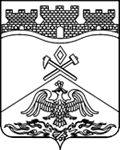 РОСТОВСКАЯ ОБЛАСТЬОбщественная палата города Шахты346500 Россия, г.Шахты Ростовской обл., ул. Советская, 187/189, тел. (8636) 26-20-14, e-mail: info@shakhty-duma.ruРЕШЕНИЕ  № 4двенадцатого  Пленарного заседания Общественной палаты города Шахты  третьего созыва25.10.2019г.Об утверждении состава общественного совета по проведению независимой оценки качества условий оказания услуг муниципальными организациями культуры, иными организациями, расположенными на территории города Шахты и оказывающими услуги в сфере культуры за счет бюджетных ассигнований бюджета города Шахты	Во исполнение Федерального  закона от 05.12.2017 № 392-ФЗ «О внесении изменений в отдельные законодательные акты  Российской Федерации по вопросам совершенствования проведения независимой оценки качества условий оказания услуг организациями в сфере культуры, охраны здоровья, образования, и федеральными учреждениями медико-социальной экспертизы», а также с целью реализации  Постановления Администрации города Шахты от 05.04.2019 № 1349 «О внесении изменений в постановление Администрации города Шахты от 10.01.2019 №81 «Об утверждении положения об общественном совете по проведению независимой оценки качества условий оказания услуг муниципальными организациями в сферах культуры, охраны здоровья, образования, социального обслуживания в городе Шахты»  Общественная палата города Шахты РЕШИЛА:Утвердить следующий состав общественного совета по проведению независимой оценки качества условий оказания услуг муниципальными организациями культуры, иными организациями, расположенными на территории города Шахты и оказывающими услуги в сфере культуры за счет бюджетных ассигнований бюджета города Шахты:Заратуев Алексей Стефанович, 24.03.1952 г.р., член Всероссийской  организации ветеранов войны и труда Шахтинского  городского  совета Ростовской области ;Муравьева Галина Александровна, 06.04.1950г.р., член Шахтинского отделения Общероссийской общественной организацией «Российский Красный крест»;Суворов Дмитрий Александрович, 07.11.1988 г.р., командир казачьей дружины г.Шахты;Тюлина Татьяна Васильевна, 25.10.1950 г.р., член  Всероссийской  организации ветеранов войны и труда Шахтинского  городского  совета Ростовской области;Чекризова Светлана Васильевна, 06.10.1962 г.р.,  член правления Шахтинской городской общественной организацией «Всероссийское общество инвалидов».Включить в состав резерва общественного совета Лукьянчикова Виктора Александровича, 05.11.1969 г.р.,  заместитель атамана - начальника штаба Шахтинского городского  казачьего общества «Александровск - Грушевское».Разместить  данное решение на официальном  сайте городской Думы  города Шахты и опубликовать его в СМИ.Направить  данное решение в  Администрацию города Шахты, департамент культуры г. Шахты.     Председатель 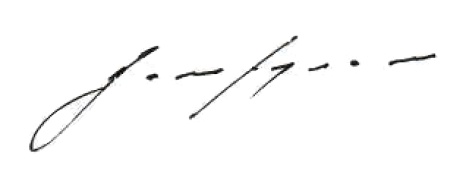 Общественной палаты города Шахты                                          Ю.В.  Загорулько